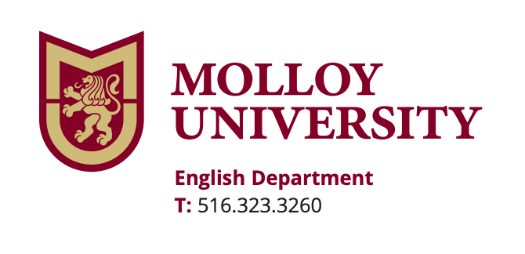 English: Literature B.A.The Literature B.A. allows students to explore literature from ancient Greece up through contemporary American cultures. Students gain a breadth of literary knowledge from survey courses in British and American literature, but also delve deeply into literary periods and movements. The degree culminates in a capstone experience that teaches students to apply literary theory to various literary genres and styles.Essential Skills:Essential skills refer to the knowledge gained from a liberal arts education. They provide a framework to guide students’ progress toward their degree, but also prepare students for a broad range of career paths. A recent survey from the Association of American Colleges and Universities (AAC&U) shows employers “strongly agree” that “regardless of a student’s field of study” liberal arts skills best prepare students to enter the job market in their career of choice.Critical Thinking:Make decisions and solve problems using sound, inclusive reasoning and judgment.Equity & InclusionDemonstrate the awareness, attitude, knowledge, and skills required to equitably engage and include people from different local and global cultures.Advocate for inclusion, equitable practices, justice, and empowerment for historically marginalized communities.Information Literacy:Gather and analyze information from a diverse set of sources and individuals to fully understand a problem.Manipulate information, construct ideas, and use technology to achieve specific goals.Inquiry and Analysis:Accurately summarize and interpret information with an awareness of personal biases that may impact outcomes.Identify appropriate technology for completing specific tasks.Written and Oral Communication: Understand the importance of and demonstrate verbal, written, and non-verbal/body language, abilities.Communicate in a clear and organized manner so that others can effectively understand.Honor Society:The English Department at Molloy University offers eligible students membership in Sigma Tau Delta, an International English Honor Society founded in 1924. Employment Information:Representative Job Titles Related to this Major Include: Author of Poetry, Author of Fiction, Author of Drama, Author of Nonfiction, Copy Writer, Grant Writer, Freelance Writer, Scriptwriter, Screenwriter, Technical Writer, Print Editor, Publicist, Literary Agent, Marketing Manager, Advertising Director, Human Resources, Education, and more.Representative Employers to the Major Include:Publishing industry. Local, state, and national governments. Government agencies. Business and marketing. Media (print, digital, and social). Entertainment and education. NGOs, non-profit, and for-profit organizations.Further Resources:See the following resources: National Association of Colleges & Employers: Career Readiness Defined, AAC&U, What Can I Do with This Major?, and the Molloy Undergraduate Catalog.*Notice:This 8-semester plan is not a contract, either expressed or implied, between the University and the student, but represents a flexible program of the current curriculum which may be altered periodically to carry out the academic objectives of the University. The University specifically reserves the right to change, delete or add to any 8-semester plan at any time within the student’s period of study at the University.FIRST YEARFIRST YEARFIRST YEARFIRST YEARFall CoursesFall CoursesSpring CoursesSpring CoursesENG 11003ENG 2510 OR ENG 25303COM [1100, 1200, OR 2100]3ART/MUS/COM GEN ED3LANG GEN ED3HIS/POL/PSY/SOC GEN ED3HIS/POL/PSY/SOC GEN ED3PHI GEN ED3MAT GEN ED3TRS GEN ED3FST 1PED GEN ED1Total Credits16Total Credits16SECOND YEARSECOND YEARSECOND YEARSECOND YEARFall CoursesFall CoursesSpring CoursesSpring CoursesENG 24103ENG 24203ENG 24303ENG 24403HIS/POL/PSY/SOC GEN ED3ETH GEN ED3SCI GEN ED3ELECTIVE/MINOR3LANG GEN ED3ELECTIVE/MINOR3Total Credits15Total Credits15THIRD YEARTHIRD YEARTHIRD YEARTHIRD YEARFall CoursesFall CoursesSpring CoursesSpring CoursesADVANCED WRITING REQUIREMENT3LITERARY PERIOD REQUIREMENT3MAJOR AUTHOR REQUIREMENT3ENG 28203ENG 25503ELECTIVE/MINOR3CORE4ELECTIVE/MINOR3ELECTIVE/MINOR3ELECTIVE/MINOR3Total Credits16Total Credits15FOURTH YEARFOURTH YEARFOURTH YEARFOURTH YEARFall CoursesFall CoursesSpring CoursesSpring CoursesENG 31103ENG 46003ELECTIVE/MINOR3ENG 49003ELECTIVE/MINOR3ELECTIVE/MINOR3ELECTIVE/MINOR3ELECTIVE/MINOR3ELECTIVE/MINOR3ELECTIVE/MINOR1ELECTIVE/MINOR1Total Credits15Total Credits14Total Credits to GraduateTotal Credits to GraduateTotal Credits to Graduate122